AUTORIZZAZIONE PIANO DI AZIONE PER SOMMINISTRAZIONE FARMACO SALVAVITAOggetto: Autorizzazione piano di azione per somministrazione farmaco salvavita Alunno/a ................................................................... classe ............... a.s. …………..A seguito della richiesta inoltrata, presso la dirigenza dell'Istituto,dal/i Sig. ...............................................................................................................................................per il/la figlio/a ..................................................................................................................................., frequentante la classe ……………. a.s. ………………….., relativa alla somministrazione del farmaco salvavita, il Dirigente Scolastico autorizza a somministrare il farmaco secondo il seguente piano di intervento:Il genitore consegnerà al personale della scuola una confezione nuova ed integra del medicinale .................................. da somministrare ……………….. alle ore ............... all'alunno/a nella dose di ..................................................................................... come da prescrizione medica già consegnata in segreteria e allegata in copia alla presente. Il genitore provvederà a rifornire la scuola di una nuova confezione integra, ogni qual volta il medicinale sarà terminato.Il medicinale sarà conservato in luogo sicuro per gli alunni, ma di facile accesso per il personale che effettuerà la somministrazione: …………………………………………………………………..……………………………………………………………………………………………………………………………………………..Il medicinale sarà somministrato all'alunno da:....................................................................... .............................................................................................................................................. .......................................................................S. Angelo dei Lombardi, ____/___/_______   Per presa visione: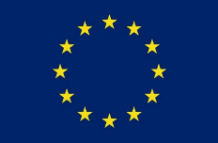 Unione EuropeaFondo Sociale EuropeoIstituto d’Istruzione Secondaria Superiore “F. De Sanctis”83054 Sant’Angelo dei Lombardi (AV)  Via Boschetto, 1Tel.08271949144 – 1949141     fax 08271949142     C.F. 91003710646www.iissdesanctis.it     e-mail avis014008@istruzione.it  PEC: avis014008@pec.istruzione.itSezione associata ITE Via Annunziata 83054 Sant’Angelo dei Lombardi (AV) Tel. fax : 082723099Sezione associata Liceo Caposele Via Duomo 83040 Caposele (AV) Tel. fax : 082758376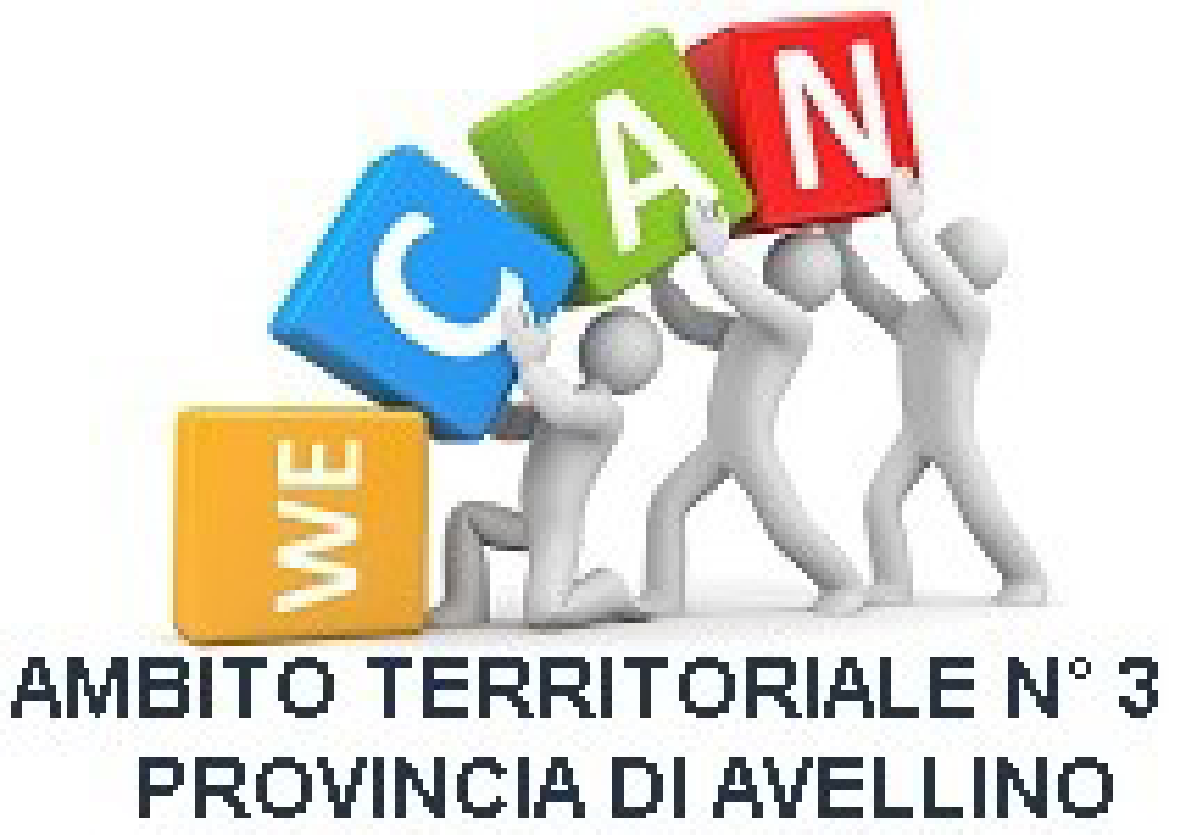 Prot. n.  /______	S. Angelo dei Lombardi,  __/___/_____Il Dirigente ScolasticoProf. Gerardo Cipriano  Firma autografa sostituita a mezzo stampa ai sensi dell’art. 3, comma 2, del D.Lgs. 39/93IL PERSONALE INCARICATO del PRIMO SOCCORSO (firma)IL PERSONALE INCARICATO del PRIMO SOCCORSO (firma)